CIRRICULUM VITAE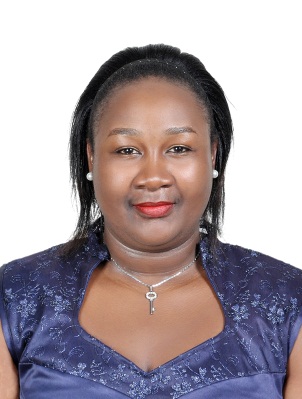 CONTACT INFORMATIONName: Sambolina Email: sambolina.382397@2freemail.com PERSONAL INFORMATIONDate of Birth: 3rd July 1988Age: 30 years oldGender: FemaleCitizenship: KenyanLanguages: English, KiswahiliComputer skills: LiterateEDUCATION BACKGROUNDSept 2008- July 2011: Kenya Medical Training College- Diploma in Community Oral Health. Feb 2003-Nov 2006: Ngara Girls’ High School – Kenya Certificate of Secondary Education1995-Nov 2002: State House Primary School- Kenya Certificate of Primary Education.CLINICAL TRAINING AND INTERNSHIPFeb 2012- Feb 2013: Mama Lucy Kibaki Hospital – Internship at the dental clinic.Jan 2011-March 2011: Thika Level 5 District Hospital – Second attachment at the dental clinic.April 2010-July 2010: Embu Provincial Hospital-First attachment at the dental clinicWORKING EXPERIENCEMarch 2007- Aug 2008: Eastzone Group of Companies South B Nairobi branch-Sales person, Customer care agent and cyber café attendant. Achievements include: Sales of airtime in wholesale and retail batches effectively thus surpassing targets and increasing clientele.Handling mobile money transactions accurately and swiftly while surpassing targets and giving clients satisfactory service.Handling all customer enquiries and using all complains and compliments to help the management know of ways to better the company.Banking of money from the day’s sales on behalf of the company.Handling the cyber café section in the areas of assisting the client in using the computer, photocopying, printing, scanning and other computer-based work that helped give the client an ‘all-under-one-roof’ service.Spear-heading the team-building sessions held by the company. July 2012 to June 2016: Dr. Naomi Shaaban dental clinic-Kitengela . Nov 2012 to June 2018: Smilestar Dental and Healthcare Services.- Achievements  include:Receiving, diagnosing and treating/ managing patients with dental problems or concerns and handling referrals for patients who require specialized treatment.Implemented painless and child-friendly dental techniques and methods of handling child-patients thus helped make the clinic one of the most preferred clinic in the region by patients. Assisted in the reception area when need be in the areas or patient record keeping, data entry, customer care and public relations.Supervising in sterilization and aseptic techniques thus achieved optimal conditions of avoiding cross- infections.Introduced the sale of dental-related products in the clinic eg. Recommended toothbrushes, thus gave patients the ‘all-under-one-roof’ service and consequently increased patient satisfaction and the clinic’s income.Helped design the official logo, letterhead and dress code for the clinic increasing the level of identity and uniqueness.(Smilestar Dental)Helped manage the clinic in the absence of the dentist in-charge thus keeping the sanity of the clinic at all times and nurtured inter-personal skills between colleagues.Chairing any meetings in the absence of the dentist in-charge or when requested to and handling any concerns that require problem solving.Did all Oral Health Education sessions at a personal level thus helped demystify a lot of beliefs about oral health and dentistry.LEADERSHIP AND EXTRA CURRICULUM ACTIVITIESKenya Medical Training College: Created a bridge between the institution’s administration and the students as a Departmental Representative. Served as a captain of the college ladies’ volleyball team.Ngara Girls’ High School:Helped maintain law and order as a school head girl, school prefect and a class captain Served as a co-ordinate of the public relations club and captain of the school’s volleyball team. Helped bring several awards to the school as an active member of the drama club and journalism clubState House Primary School: Served as a class prefect, an active member of the volleyball team and drama club.PERSONAL INTERESTS I enjoy traveling, reading novels, writing and reading poetry, listening to music, singing, dancing, cooking, acting, drumming, playing volleyball, short put and javelin throwing, art and design.I am a good public speaker, able to interact with my given audience and successfully deliver the intended message.PERSONAL SKILLS AND COMPETENCIESI am a trustworthy person who can deliver beyond expectations under very minimal or no supervision. I never refrain from consulting or referring to higher cadres in my line of work when a case is beyond my capability. I am a good problem solver and always ready to learn new ways to better my skills and very attentive to details. I create rapport very easily with any individual from any walk of life. I have adequate experience in public relations, customer care, administration and dentistry; both clinical and community-based, in history taking, examination and coming up with the most suitable treatment plan for a patient. I am quite social and relate very well with my colleagues.REFEREES*To be provided upon request.